Publicado en Alicante el 14/03/2019 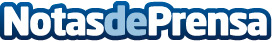 Cerrajeros San Juan Playa RR continua en expansiónCerrajeros San Juan Playa RR, ofrece sus servicios cada vez en más localidades de la provinciaDatos de contacto:Cerrajeros San Juan PlayaCerrajería.661 788 984Nota de prensa publicada en: https://www.notasdeprensa.es/cerrajeros-san-juan-playa-rr-continua-en Categorias: Bricolaje Valencia Recursos humanos Construcción y Materiales http://www.notasdeprensa.es